Μελέτη περίπτωσης 3: Δοκιμές λύσεων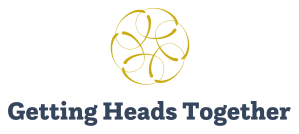 Ως ανώτερος ηγέτης υπεύθυνος για το πρόγραμμα σπουδών και την αξιολόγηση, ο Scott εισήγαγε μια σημαντική μεταρρύθμιση πριν από δύο χρόνια στην προσέγγιση αξιολόγησης του σχολείου του. Η μεταρρύθμιση αυτή είχε προκληθεί από τα ακόλουθα προβλήματα:Το σχολείο δεν είχε καλή αντίληψη για το αν οι μαθητές σημείωναν πρόοδο.Η διδασκαλία των νεότερων μαθητών (πριν αρχίσουν να μελετούν για τα εξεταζόμενα μαθήματα) δεν επικεντρώθηκε στο κατά πόσο οι μαθητές θυμόντουσαν αυτά που είχαν διδαχθεί.Σε πολλά μαθήματα, το πρόγραμμα σπουδών ήταν οργανωμένο σε μεμονωμένα θέματα που δεν είχαν σαφείς συνδέσεις μεταξύ τους. Δεν ήταν σαφές πώς το πρόγραμμα σπουδών αναπτύσσεται με την πάροδο του χρόνου.Ο Σκοτ είχε καθιερώσει εξετάσεις στο τέλος του έτους σε όλα τα μαθήματα για να βοηθήσει στην αντιμετώπιση αυτών των προβλημάτων. Πίστευε ότι αυτές οι εξετάσεις θα παρείχαν αξιόπιστες πληροφορίες για τη μάθηση των μαθητών, θα έδιναν κίνητρα στους εκπαιδευτικούς να διασφαλίσουν ότι οι μαθητές θα θυμόντουσαν όσα είχαν διδαχθεί και θα ενθάρρυναν τους εκπαιδευτικούς των μαθημάτων να σκεφτούν τα "τελικά σημεία" στα οποία θα οδηγούσε το πρόγραμμα σπουδών.Δύο χρόνια αργότερα, ο Scott παρατηρούσε κάποιες απρόβλεπτες συνέπειες των αποφάσεών του.Ο Scott είχε πρόσφατα προβεί σε αναθεώρηση του προγράμματος σπουδών για την τέχνη. Ο υπεύθυνος του γνωστικού αντικειμένου της τέχνης είχε εκφράσει ανησυχίες πριν από δύο χρόνια ότι οι νέες εξετάσεις στο τέλος του έτους θα αποτύπωναν μόνο ορισμένα από τα μαθησιακά αποτελέσματα των μαθητών στην τέχνη. Η μορφή των εξετάσεων θα τους επέτρεπε να ελέγξουν αν οι μαθητές διατηρούσαν τις γνώσεις τους για τα καλλιτεχνικά ρεύματα και τις περιόδους που είχαν μελετήσει, αλλά όχι αν υπήρξε ανάπτυξη της καλλιτεχνικής ικανότητας των μαθητών. Κατά συνέπεια, το τμήμα τέχνης είχε αναπτύξει τη δική του προσέγγιση για την αξιολόγηση των μαθητών χρησιμοποιώντας ένα χαρτοφυλάκιο έργων τέχνης που οι μαθητές συνέλεγαν με την πάροδο του χρόνου. Ο Scott διαπίστωσε ότι τόσο οι καθηγητές όσο και οι μαθητές είχαν καταλήξει να θεωρούν αυτό το χαρτοφυλάκιο ως το κύριο μέσο αξιολόγησης και τις εξετάσεις στο τέλος του έτους ως "κάτι που ήθελε το σχολείο" (όπως είπε ένας καθηγητής).Μετά από αυτή την εμπειρία, ο Scott αποφάσισε να διαπιστώσει αν και άλλα μαθήματα είχαν ανταποκριθεί με τον ίδιο τρόπο στις εξετάσεις στο τέλος του έτους.Στη Γεωγραφία, ο Scott βρήκε μια εντελώς διαφορετική ανταπόκριση. Η ομάδα γεωγραφίας είχε αγαπήσει πολύ την εισαγωγή των εξετάσεων στο τέλος του έτους και είχε προσανατολίσει όλο και περισσότερο το πρόγραμμα σπουδών της προς αυτές. Αυτό σήμαινε ότι το πρόγραμμα σπουδών τους είχε γίνει όλο και περισσότερο "επικεντρωμένο στις γνώσεις", εις βάρος ορισμένων γεωγραφικών δεξιοτήτων που δεν μπορούσαν να αξιολογηθούν καλά μέσω μιας ελεγχόμενης εξέτασης. Οι καθηγητές Γεωγραφίας είχαν απομακρυνθεί από ορισμένες από τις εργασίες σχεδίων που έκαναν προηγουμένως για να επικεντρωθούν περισσότερο σε δραστηριότητες ανάκλησης και βασικές γνώσεις. Η μεγαλύτερη εστίαση στη διατήρηση των γνώσεων ήταν, όπως ανέφερε ο Scott, ένα από τα αποτελέσματα που ήλπιζε. Ωστόσο, ο Σκοτ παρατήρησε ότι ο αριθμός των μαθητών που αποφάσιζαν να συνεχίσουν να σπουδάζουν Γεωγραφία είχε μειωθεί τα τελευταία δύο χρόνια. Αναρωτήθηκε αν οι δύο αυτοί παράγοντες συνδέονταν μεταξύ τους.Στις φυσικές επιστήμες, ο Scott διαπίστωσε ότι οι εκπαιδευτικοί είχαν αδράξει την ευκαιρία να κόψουν κάποιο περιεχόμενο από το πρόγραμμα σπουδών τους και να επικεντρωθούν στις βασικές γνώσεις που θα χρειάζονταν οι μαθητές για να σημειώσουν πρόοδο. Οι εκπαιδευτικοί φάνηκε να αφιερώνουν περισσότερο χρόνο για να διασφαλίσουν την κατανόηση των μαθητών. Πριν από δύο χρόνια, ορισμένοι μαθητές ανέφεραν ότι ο ρυθμός των μαθημάτων ήταν πολύ γρήγορος και δεν μπορούσαν να ακολουθήσουν. Αυτό είχε αποτυπωθεί στα αποτελέσματα των θεματικών δοκιμασιών, τα οποία έδειχναν μεγάλες διαφορές στην επίδοση μεταξύ των μαθητών με τις υψηλότερες και τις χαμηλότερες επιδόσεις. Τα αποτελέσματα των εξετάσεων έδειχναν τώρα πολύ μικρότερο χάσμα στα αποτελέσματα.Ο Scott αναλογίστηκε τις παρατηρήσεις του και αναρωτήθηκε γιατί η ανταπόκριση στην καινοτομία του ήταν τόσο διαφορετική σε κάθε θέμα. Μήπως έκανε λάθος που εισήγαγε τα τεστ στο τέλος της χρονιάς; Θα έπρεπε να καταργήσει τα τεστ ή να τα προσαρμόσει ώστε να επιτύχει καλύτερα τα αποτελέσματα που επεδίωκε;ΕρωτήσειςΕξετάστε αν η λύση λειτούργησε με τον τρόπο που ήλπιζε ο Scott. Αυτές οι ερωτήσεις μπορούν να σας βοηθήσουν να δομήσετε τη σκέψη σας:Σε ποιο βαθμό ο Scott εντοπίζει το υποκείμενο πρόβλημα σε αντίθεση με τα επιφανειακά χαρακτηριστικά του προβλήματος;Ποιες άλλες πιθανές λύσεις θα μπορούσε να είχε υιοθετήσει ο Scott;Ποιες υποθέσεις στηρίζουν τις πεποιθήσεις του Scott σχετικά με το πώς οι εξετάσεις στο τέλος του έτους θα έλυναν τα προβλήματα του σχολείου;Τι μπορεί να εξηγήσει τις διαφορετικές αντιδράσεις των εκπαιδευτικών στα διάφορα μαθήματα;Αν καταργηθούν οι εξετάσεις στο τέλος της χρονιάς, οι εκπαιδευτικοί θα αναιρέσουν τις αλλαγές που έχουν κάνει; Αν όχι, γιατί όχι;